Консультация для родителей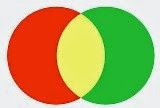 КРУГИ ЭЙЛЕРА С ГЕОМЕТРИЧЕСКИМИ ФИГУРАМИУважаемые родители!Вашему ребёнку уже 6 лет. Заканчивается дошкольное детство. Вы всё чаще думаете о том, что пройдёт ещё немного времени - и ему пора будет идти в школу. Конечно, вы хотите как можно лучше подготовить его к этому серьёзному событию...  Очень важно умение последовательно и целенаправленно двигаться к поставленной цели.  Любознательность, развитое мышление и речь - эти качества не менее важны, чем умение читать и писать. Их надо развивать в ребёнке в первую очередь.  Игра с кругами Эйлера специально направлена на развитие логического мышления, внимания, которые интенсивно формируются к концу дошкольного детства.  Дайте ребёнку возможность быть активным и самостоятельным, и тогда у него появиться уверенность в себе, которая поможет в дальнейшем многого добиться в жизни. Самое главное во время совместной игры отмечайте все достижения ребёнка и не акцентируйте недостатки, хвалите за успехи и не ругайте за ошибки.    Перед вами круги Эйлера. В эту игру можно играть с одним ребёнком, а можно и с несколькими. А ещё лучше играть всей семьёй, хоть на несколько минут откладывая свои дела. Радость, которую вы доставите ребёнку, станет и вашей радостью, а проведенные вместе приятные минуты помогут вам сделать добрее и веселее совместную жизнь.Так давайте поиграем! Нужно найти лишнюю фигуру. Удачи!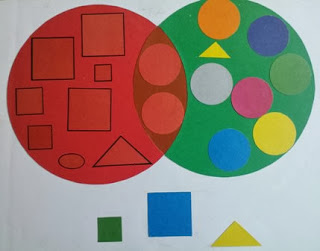 Ведущий: Какие фигуры расположены в красном  круге, но вне зелёного круга?Ответы детей: В красном круге, но вне зелёного круга – все красные фигуры.Ведущий:  В зелёном круге, но вне красного круга?Ответы детей: В зелёном круге, но вне красного круга – все круглые фигуры.Ведущий: Какие фигуры расположены в области пересечения двух кругов?Ответы детей: В области пересечения двух кругов Эйлера расположены фигуры, обладающие двумя общими признаками.Ведущий: Какими двумя общими признаками обладают фигуры, расположенные в области пересечения двух кругов Эйлера?Ответы детей: Фигуры имеют красный цвет и  круглую форму.Ведущий: Какие геометрические фигуры лежат вне кругов?Ответы детей: Вне кругов Эйлера расположены все фигуры – не красные и не круглые: синие, жёлтые, зелёные, треугольные,  квадратные.Ведущий: Ребята, какая фигура лишняя?Ответы детей: Жёлтый треугольник.Ведущий:  Куда мы расположим желтый треугольник?Ответы детей: Жёлтый треугольник мы расположим вне кругов.Ведущий: Ребята посчитайте, пожалуйста, сколько кружков расположено в зелёном круге Эйлера, но вне красного круга.Ответы детей: В зелёном круге Эйлера, но вне красного круга расположено 7  кружков.Ведущий:  Посчитайте теперь количество квадратов в красном круге Эйлера, но вне зелёного круга. Сколько у вас получилось квадратов?Ответы детей: 6 квадратов.Ведущий:  Дети, как вы думаете,  больше кружков или квадратов?Ответы детей: Кружков больше, чем квадратов.Ведущий:   На сколько кружков больше?Ответы детей: Кружков больше на один, чем квадратов.Ведущий:  А квадратов больше или меньше, чем кружков?Ответы детей: Квадратов меньше, чем кружков на один.Упражнения на классификацию «Три обруча»
Материал: лист бумаги А4 с тремя кругами, наклейки геометрических фигур.Задание детям: Разложить фигуры по цвету, форме, размеру.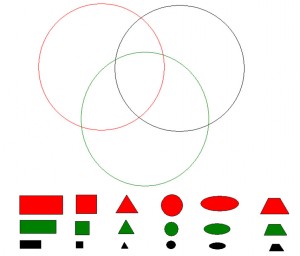 Сайт, на котором можно скачать задания для детей с Кругами Эйлера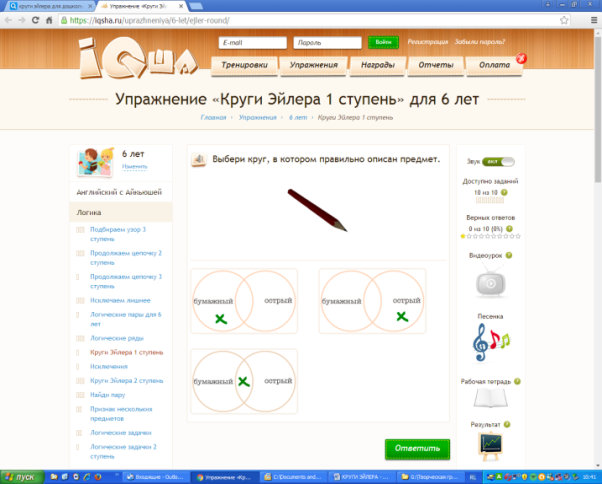 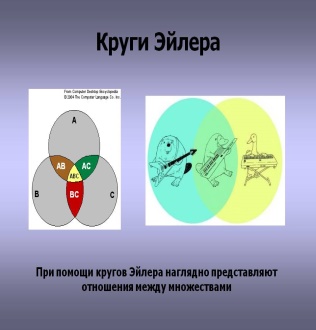 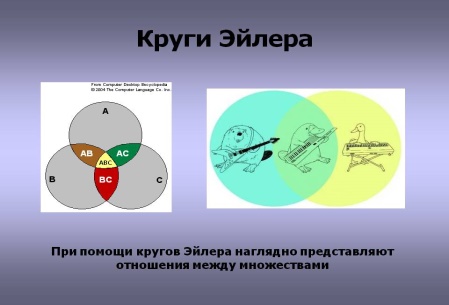 Выводы:При помощи кругов Эйлера можно наглядно представить детям дошкольного возраста отношения между множествами.